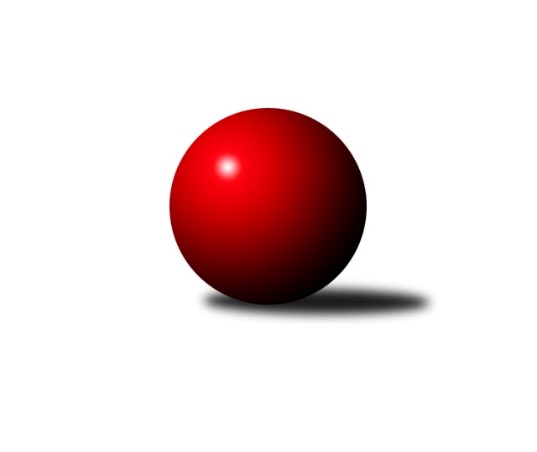 Č.1Ročník 2017/2018	15.5.2024 3.KLM A 2017/2018Statistika 1. kolaTabulka družstev:		družstvo	záp	výh	rem	proh	skore	sety	průměr	body	plné	dorážka	chyby	1.	TJ Lomnice	1	1	0	0	7.0 : 1.0 	(15.5 : 8.5)	3180	2	2153	1027	25	2.	TJ Blatná	1	1	0	0	6.0 : 2.0 	(14.0 : 10.0)	3239	2	2184	1055	30	3.	TJ Dobřany B	1	1	0	0	5.0 : 3.0 	(15.0 : 9.0)	3157	2	2164	993	52	4.	TJ Lokomotiva Ústí n. L.	1	1	0	0	5.0 : 3.0 	(12.5 : 11.5)	3449	2	2280	1169	21	5.	TJ Kovohutě Příbram	1	1	0	0	5.0 : 3.0 	(12.5 : 11.5)	3274	2	2226	1048	25	6.	Kuželky Aš	1	0	1	0	4.0 : 4.0 	(14.5 : 9.5)	3116	1	2156	960	29	7.	TJ VTŽ Chomutov	1	0	1	0	4.0 : 4.0 	(9.5 : 14.5)	3132	1	2110	1022	31	8.	TJ Teplice Letná	1	0	0	1	3.0 : 5.0 	(11.5 : 12.5)	3361	0	2274	1087	32	9.	SKK Podbořany	1	0	0	1	3.0 : 5.0 	(11.5 : 12.5)	3115	0	2090	1025	33	10.	KK Konstruktiva Praha	1	0	0	1	3.0 : 5.0 	(9.0 : 15.0)	3083	0	2097	986	42	11.	TJ Elektrárny Kadaň	1	0	0	1	2.0 : 6.0 	(10.0 : 14.0)	3208	0	2157	1051	26	12.	SK Škoda VS Plzeň	1	0	0	1	1.0 : 7.0 	(8.5 : 15.5)	3114	0	2150	964	43Tabulka doma:		družstvo	záp	výh	rem	proh	skore	sety	průměr	body	maximum	minimum	1.	TJ Lomnice	1	1	0	0	7.0 : 1.0 	(15.5 : 8.5)	3180	2	3180	3180	2.	TJ Blatná	1	1	0	0	6.0 : 2.0 	(14.0 : 10.0)	3239	2	3239	3239	3.	TJ Lokomotiva Ústí n. L.	1	1	0	0	5.0 : 3.0 	(12.5 : 11.5)	3449	2	3449	3449	4.	TJ VTŽ Chomutov	1	0	1	0	4.0 : 4.0 	(9.5 : 14.5)	3132	1	3132	3132	5.	TJ Teplice Letná	0	0	0	0	0.0 : 0.0 	(0.0 : 0.0)	0	0	0	0	6.	TJ Elektrárny Kadaň	0	0	0	0	0.0 : 0.0 	(0.0 : 0.0)	0	0	0	0	7.	Kuželky Aš	0	0	0	0	0.0 : 0.0 	(0.0 : 0.0)	0	0	0	0	8.	SK Škoda VS Plzeň	0	0	0	0	0.0 : 0.0 	(0.0 : 0.0)	0	0	0	0	9.	TJ Dobřany B	0	0	0	0	0.0 : 0.0 	(0.0 : 0.0)	0	0	0	0	10.	TJ Kovohutě Příbram	0	0	0	0	0.0 : 0.0 	(0.0 : 0.0)	0	0	0	0	11.	SKK Podbořany	1	0	0	1	3.0 : 5.0 	(11.5 : 12.5)	3115	0	3115	3115	12.	KK Konstruktiva Praha	1	0	0	1	3.0 : 5.0 	(9.0 : 15.0)	3083	0	3083	3083Tabulka venku:		družstvo	záp	výh	rem	proh	skore	sety	průměr	body	maximum	minimum	1.	TJ Dobřany B	1	1	0	0	5.0 : 3.0 	(15.0 : 9.0)	3157	2	3157	3157	2.	TJ Kovohutě Příbram	1	1	0	0	5.0 : 3.0 	(12.5 : 11.5)	3274	2	3274	3274	3.	Kuželky Aš	1	0	1	0	4.0 : 4.0 	(14.5 : 9.5)	3116	1	3116	3116	4.	TJ Blatná	0	0	0	0	0.0 : 0.0 	(0.0 : 0.0)	0	0	0	0	5.	TJ Lokomotiva Ústí n. L.	0	0	0	0	0.0 : 0.0 	(0.0 : 0.0)	0	0	0	0	6.	SKK Podbořany	0	0	0	0	0.0 : 0.0 	(0.0 : 0.0)	0	0	0	0	7.	KK Konstruktiva Praha	0	0	0	0	0.0 : 0.0 	(0.0 : 0.0)	0	0	0	0	8.	TJ VTŽ Chomutov	0	0	0	0	0.0 : 0.0 	(0.0 : 0.0)	0	0	0	0	9.	TJ Lomnice	0	0	0	0	0.0 : 0.0 	(0.0 : 0.0)	0	0	0	0	10.	TJ Teplice Letná	1	0	0	1	3.0 : 5.0 	(11.5 : 12.5)	3361	0	3361	3361	11.	TJ Elektrárny Kadaň	1	0	0	1	2.0 : 6.0 	(10.0 : 14.0)	3208	0	3208	3208	12.	SK Škoda VS Plzeň	1	0	0	1	1.0 : 7.0 	(8.5 : 15.5)	3114	0	3114	3114Tabulka podzimní části:		družstvo	záp	výh	rem	proh	skore	sety	průměr	body	doma	venku	1.	TJ Lomnice	1	1	0	0	7.0 : 1.0 	(15.5 : 8.5)	3180	2 	1 	0 	0 	0 	0 	0	2.	TJ Blatná	1	1	0	0	6.0 : 2.0 	(14.0 : 10.0)	3239	2 	1 	0 	0 	0 	0 	0	3.	TJ Dobřany B	1	1	0	0	5.0 : 3.0 	(15.0 : 9.0)	3157	2 	0 	0 	0 	1 	0 	0	4.	TJ Lokomotiva Ústí n. L.	1	1	0	0	5.0 : 3.0 	(12.5 : 11.5)	3449	2 	1 	0 	0 	0 	0 	0	5.	TJ Kovohutě Příbram	1	1	0	0	5.0 : 3.0 	(12.5 : 11.5)	3274	2 	0 	0 	0 	1 	0 	0	6.	Kuželky Aš	1	0	1	0	4.0 : 4.0 	(14.5 : 9.5)	3116	1 	0 	0 	0 	0 	1 	0	7.	TJ VTŽ Chomutov	1	0	1	0	4.0 : 4.0 	(9.5 : 14.5)	3132	1 	0 	1 	0 	0 	0 	0	8.	TJ Teplice Letná	1	0	0	1	3.0 : 5.0 	(11.5 : 12.5)	3361	0 	0 	0 	0 	0 	0 	1	9.	SKK Podbořany	1	0	0	1	3.0 : 5.0 	(11.5 : 12.5)	3115	0 	0 	0 	1 	0 	0 	0	10.	KK Konstruktiva Praha	1	0	0	1	3.0 : 5.0 	(9.0 : 15.0)	3083	0 	0 	0 	1 	0 	0 	0	11.	TJ Elektrárny Kadaň	1	0	0	1	2.0 : 6.0 	(10.0 : 14.0)	3208	0 	0 	0 	0 	0 	0 	1	12.	SK Škoda VS Plzeň	1	0	0	1	1.0 : 7.0 	(8.5 : 15.5)	3114	0 	0 	0 	0 	0 	0 	1Tabulka jarní části:		družstvo	záp	výh	rem	proh	skore	sety	průměr	body	doma	venku	1.	TJ Elektrárny Kadaň	0	0	0	0	0.0 : 0.0 	(0.0 : 0.0)	0	0 	0 	0 	0 	0 	0 	0 	2.	TJ Blatná	0	0	0	0	0.0 : 0.0 	(0.0 : 0.0)	0	0 	0 	0 	0 	0 	0 	0 	3.	TJ Teplice Letná	0	0	0	0	0.0 : 0.0 	(0.0 : 0.0)	0	0 	0 	0 	0 	0 	0 	0 	4.	TJ Dobřany B	0	0	0	0	0.0 : 0.0 	(0.0 : 0.0)	0	0 	0 	0 	0 	0 	0 	0 	5.	TJ Lokomotiva Ústí n. L.	0	0	0	0	0.0 : 0.0 	(0.0 : 0.0)	0	0 	0 	0 	0 	0 	0 	0 	6.	TJ Kovohutě Příbram	0	0	0	0	0.0 : 0.0 	(0.0 : 0.0)	0	0 	0 	0 	0 	0 	0 	0 	7.	SKK Podbořany	0	0	0	0	0.0 : 0.0 	(0.0 : 0.0)	0	0 	0 	0 	0 	0 	0 	0 	8.	TJ Lomnice	0	0	0	0	0.0 : 0.0 	(0.0 : 0.0)	0	0 	0 	0 	0 	0 	0 	0 	9.	SK Škoda VS Plzeň	0	0	0	0	0.0 : 0.0 	(0.0 : 0.0)	0	0 	0 	0 	0 	0 	0 	0 	10.	TJ VTŽ Chomutov	0	0	0	0	0.0 : 0.0 	(0.0 : 0.0)	0	0 	0 	0 	0 	0 	0 	0 	11.	Kuželky Aš	0	0	0	0	0.0 : 0.0 	(0.0 : 0.0)	0	0 	0 	0 	0 	0 	0 	0 	12.	KK Konstruktiva Praha	0	0	0	0	0.0 : 0.0 	(0.0 : 0.0)	0	0 	0 	0 	0 	0 	0 	0 Zisk bodů pro družstvo:		jméno hráče	družstvo	body	zápasy	v %	dílčí body	sety	v %	1.	Jaroslav Roj 	TJ Kovohutě Příbram  	1	/	1	(100%)	4	/	4	(100%)	2.	Martin Hurta 	Kuželky Aš 	1	/	1	(100%)	4	/	4	(100%)	3.	Roman Pivoňka 	TJ Dobřany B 	1	/	1	(100%)	4	/	4	(100%)	4.	Jaroslav Wágner 	SKK Podbořany  	1	/	1	(100%)	3.5	/	4	(88%)	5.	David Hošek 	TJ Kovohutě Příbram  	1	/	1	(100%)	3	/	4	(75%)	6.	Jaroslav Pleticha st.	KK Konstruktiva Praha  	1	/	1	(100%)	3	/	4	(75%)	7.	Luboš Řezáč 	TJ Kovohutě Příbram  	1	/	1	(100%)	3	/	4	(75%)	8.	Přemysl Vytiska 	TJ VTŽ Chomutov 	1	/	1	(100%)	3	/	4	(75%)	9.	Bohumil Maněna 	TJ Lomnice 	1	/	1	(100%)	3	/	4	(75%)	10.	Jaroslav Bulant 	Kuželky Aš 	1	/	1	(100%)	3	/	4	(75%)	11.	Stanislav ml. Šmíd ml.	TJ VTŽ Chomutov 	1	/	1	(100%)	3	/	4	(75%)	12.	Radek Jalovecký 	TJ Lokomotiva Ústí n. L. 	1	/	1	(100%)	3	/	4	(75%)	13.	Miroslav Bubla 	TJ Lomnice 	1	/	1	(100%)	3	/	4	(75%)	14.	Vladimír Šána 	SKK Podbořany  	1	/	1	(100%)	3	/	4	(75%)	15.	Petr Richtarech 	SKK Podbořany  	1	/	1	(100%)	3	/	4	(75%)	16.	Evžen Cígl 	TJ Blatná 	1	/	1	(100%)	3	/	4	(75%)	17.	Jan Koubský 	TJ Dobřany B 	1	/	1	(100%)	3	/	4	(75%)	18.	Luděk Gühl 	TJ Teplice Letná 	1	/	1	(100%)	3	/	4	(75%)	19.	Jaroslav ml. Bulant 	Kuželky Aš 	1	/	1	(100%)	3	/	4	(75%)	20.	Jiří Vaňata 	TJ Blatná 	1	/	1	(100%)	3	/	4	(75%)	21.	Milan Findejs 	SK Škoda VS Plzeň  	1	/	1	(100%)	3	/	4	(75%)	22.	Hubert Guba 	TJ Lomnice 	1	/	1	(100%)	3	/	4	(75%)	23.	Štěpán Diosegi 	TJ Lomnice 	1	/	1	(100%)	3	/	4	(75%)	24.	Michal Šneberger 	TJ Dobřany B 	1	/	1	(100%)	3	/	4	(75%)	25.	Miroslav Wedlich 	TJ Lokomotiva Ústí n. L. 	1	/	1	(100%)	3	/	4	(75%)	26.	Alexandr Trpišovský 	TJ Teplice Letná 	1	/	1	(100%)	2.5	/	4	(63%)	27.	Martin Vrbata 	Kuželky Aš 	1	/	1	(100%)	2.5	/	4	(63%)	28.	Jiří Guba 	TJ Lomnice 	1	/	1	(100%)	2.5	/	4	(63%)	29.	Pavel Vymazal 	KK Konstruktiva Praha  	1	/	1	(100%)	2	/	4	(50%)	30.	Michal Hrdina 	TJ Elektrárny Kadaň 	1	/	1	(100%)	2	/	4	(50%)	31.	Jiří Vokurka 	TJ Blatná 	1	/	1	(100%)	2	/	4	(50%)	32.	Dan Lexa 	TJ Blatná 	1	/	1	(100%)	2	/	4	(50%)	33.	Jaroslav Lefner 	TJ Elektrárny Kadaň 	1	/	1	(100%)	2	/	4	(50%)	34.	Lukáš Hanzlík 	TJ Teplice Letná 	1	/	1	(100%)	2	/	4	(50%)	35.	Martin Zahálka st.	TJ Lokomotiva Ústí n. L. 	1	/	1	(100%)	2	/	4	(50%)	36.	Pavel Kohlíček 	KK Konstruktiva Praha  	1	/	1	(100%)	2	/	4	(50%)	37.	Jan Kobliha 	TJ Blatná 	0	/	1	(0%)	2	/	4	(50%)	38.	Stanislav Kníže 	TJ Blatná 	0	/	1	(0%)	2	/	4	(50%)	39.	Dominik Novotný 	TJ Dobřany B 	0	/	1	(0%)	2	/	4	(50%)	40.	Milan Vrabec 	TJ Dobřany B 	0	/	1	(0%)	2	/	4	(50%)	41.	Tomáš Vrána 	TJ Lokomotiva Ústí n. L. 	0	/	1	(0%)	2	/	4	(50%)	42.	Jan Hák 	TJ Elektrárny Kadaň 	0	/	1	(0%)	2	/	4	(50%)	43.	David Bouša 	TJ Teplice Letná 	0	/	1	(0%)	2	/	4	(50%)	44.	Karel Bučko 	TJ Elektrárny Kadaň 	0	/	1	(0%)	2	/	4	(50%)	45.	Petr Sachunský 	SK Škoda VS Plzeň  	0	/	1	(0%)	1.5	/	4	(38%)	46.	Milan Grejtovský 	TJ Lokomotiva Ústí n. L. 	0	/	1	(0%)	1.5	/	4	(38%)	47.	Ondřej Šmíd 	TJ VTŽ Chomutov 	0	/	1	(0%)	1.5	/	4	(38%)	48.	Petr Svoboda 	SK Škoda VS Plzeň  	0	/	1	(0%)	1	/	4	(25%)	49.	Jakub Solfronk 	SK Škoda VS Plzeň  	0	/	1	(0%)	1	/	4	(25%)	50.	Lukáš Jaroš 	SK Škoda VS Plzeň  	0	/	1	(0%)	1	/	4	(25%)	51.	Jaroslav Borkovec 	KK Konstruktiva Praha  	0	/	1	(0%)	1	/	4	(25%)	52.	Daniel Lukáš 	TJ Elektrárny Kadaň 	0	/	1	(0%)	1	/	4	(25%)	53.	Marcel Lukáš 	TJ Elektrárny Kadaň 	0	/	1	(0%)	1	/	4	(25%)	54.	Pavel Plachý 	KK Konstruktiva Praha  	0	/	1	(0%)	1	/	4	(25%)	55.	Pavel Stupka 	SKK Podbořany  	0	/	1	(0%)	1	/	4	(25%)	56.	Josef Veverka 	TJ Lomnice 	0	/	1	(0%)	1	/	4	(25%)	57.	Pavel Říhánek 	SK Škoda VS Plzeň  	0	/	1	(0%)	1	/	4	(25%)	58.	Tomáš Viczmandi 	Kuželky Aš 	0	/	1	(0%)	1	/	4	(25%)	59.	Jiří Šípek 	TJ Lokomotiva Ústí n. L. 	0	/	1	(0%)	1	/	4	(25%)	60.	Zbyněk Vytiska 	TJ VTŽ Chomutov 	0	/	1	(0%)	1	/	4	(25%)	61.	Stanislav Rada 	TJ VTŽ Chomutov 	0	/	1	(0%)	1	/	4	(25%)	62.	Josef Hůda 	TJ Kovohutě Příbram  	0	/	1	(0%)	1	/	4	(25%)	63.	Roman Lipchavský 	TJ Dobřany B 	0	/	1	(0%)	1	/	4	(25%)	64.	Jan Filip 	TJ Teplice Letná 	0	/	1	(0%)	1	/	4	(25%)	65.	Vladislav Krusman 	SKK Podbořany  	0	/	1	(0%)	1	/	4	(25%)	66.	Tomáš Číž 	TJ Kovohutě Příbram  	0	/	1	(0%)	1	/	4	(25%)	67.	Jan Hybš 	TJ Teplice Letná 	0	/	1	(0%)	1	/	4	(25%)	68.	Oldřich Hendl  	TJ Kovohutě Příbram  	0	/	1	(0%)	0.5	/	4	(13%)	69.	Tibor Machala 	KK Konstruktiva Praha  	0	/	1	(0%)	0	/	4	(0%)	70.	Luboš Havel 	TJ VTŽ Chomutov 	0	/	1	(0%)	0	/	4	(0%)Průměry na kuželnách:		kuželna	průměr	plné	dorážka	chyby	výkon na hráče	1.	TJ Lokomotiva Ústí nad Labem, 1-4	3405	2277	1128	26.5	(567.5)	2.	TJ Blatná, 1-4	3223	2170	1053	28.0	(537.3)	3.	Podbořany, 1-2	3194	2158	1036	29.0	(532.4)	4.	Lomnice, 1-4	3147	2151	995	34.0	(524.5)	5.	TJ Teplice Letná, 1-4	3124	2133	991	30.0	(520.7)	6.	KK Konstruktiva Praha, 2-5	3120	2130	989	47.0	(520.0)Nejlepší výkony na kuželnách:TJ Lokomotiva Ústí nad Labem, 1-4TJ Lokomotiva Ústí n. L.	3449	1. kolo	Radek Jalovecký 	TJ Lokomotiva Ústí n. L.	649	1. koloTJ Teplice Letná	3361	1. kolo	Martin Zahálka st.	TJ Lokomotiva Ústí n. L.	593	1. kolo		. kolo	Alexandr Trpišovský 	TJ Teplice Letná	577	1. kolo		. kolo	Lukáš Hanzlík 	TJ Teplice Letná	574	1. kolo		. kolo	Tomáš Vrána 	TJ Lokomotiva Ústí n. L.	565	1. kolo		. kolo	David Bouša 	TJ Teplice Letná	564	1. kolo		. kolo	Jan Hybš 	TJ Teplice Letná	562	1. kolo		. kolo	Miroslav Wedlich 	TJ Lokomotiva Ústí n. L.	559	1. kolo		. kolo	Luděk Gühl 	TJ Teplice Letná	555	1. kolo		. kolo	Milan Grejtovský 	TJ Lokomotiva Ústí n. L.	545	1. koloTJ Blatná, 1-4TJ Blatná	3239	1. kolo	Michal Hrdina 	TJ Elektrárny Kadaň	577	1. koloTJ Elektrárny Kadaň	3208	1. kolo	Evžen Cígl 	TJ Blatná	575	1. kolo		. kolo	Jiří Vokurka 	TJ Blatná	552	1. kolo		. kolo	Karel Bučko 	TJ Elektrárny Kadaň	551	1. kolo		. kolo	Jiří Vaňata 	TJ Blatná	543	1. kolo		. kolo	Jaroslav Lefner 	TJ Elektrárny Kadaň	543	1. kolo		. kolo	Jan Kobliha 	TJ Blatná	527	1. kolo		. kolo	Dan Lexa 	TJ Blatná	524	1. kolo		. kolo	Daniel Lukáš 	TJ Elektrárny Kadaň	519	1. kolo		. kolo	Stanislav Kníže 	TJ Blatná	518	1. koloPodbořany, 1-2TJ Kovohutě Příbram 	3274	1. kolo	Petr Richtarech 	SKK Podbořany 	580	1. koloSKK Podbořany 	3115	1. kolo	Vladimír Šána 	SKK Podbořany 	579	1. kolo		. kolo	Tomáš Číž 	TJ Kovohutě Příbram 	572	1. kolo		. kolo	Jaroslav Roj 	TJ Kovohutě Příbram 	570	1. kolo		. kolo	David Hošek 	TJ Kovohutě Příbram 	553	1. kolo		. kolo	Josef Hůda 	TJ Kovohutě Příbram 	542	1. kolo		. kolo	Luboš Řezáč 	TJ Kovohutě Příbram 	527	1. kolo		. kolo	Jaroslav Wágner 	SKK Podbořany 	523	1. kolo		. kolo	Oldřich Hendl  	TJ Kovohutě Příbram 	510	1. kolo		. kolo	Vladislav Krusman 	SKK Podbořany 	488	1. koloLomnice, 1-4TJ Lomnice	3180	1. kolo	Miroslav Bubla 	TJ Lomnice	567	1. koloSK Škoda VS Plzeň 	3114	1. kolo	Štěpán Diosegi 	TJ Lomnice	558	1. kolo		. kolo	Pavel Říhánek 	SK Škoda VS Plzeň 	542	1. kolo		. kolo	Petr Svoboda 	SK Škoda VS Plzeň 	542	1. kolo		. kolo	Bohumil Maněna 	TJ Lomnice	534	1. kolo		. kolo	Milan Findejs 	SK Škoda VS Plzeň 	531	1. kolo		. kolo	Hubert Guba 	TJ Lomnice	524	1. kolo		. kolo	Jakub Solfronk 	SK Škoda VS Plzeň 	504	1. kolo		. kolo	Petr Sachunský 	SK Škoda VS Plzeň 	503	1. kolo		. kolo	Josef Veverka 	TJ Lomnice	501	1. koloTJ Teplice Letná, 1-4TJ VTŽ Chomutov	3132	1. kolo	Stanislav ml. Šmíd ml.	TJ VTŽ Chomutov	547	1. koloKuželky Aš	3116	1. kolo	Přemysl Vytiska 	TJ VTŽ Chomutov	545	1. kolo		. kolo	Jaroslav Bulant 	Kuželky Aš	544	1. kolo		. kolo	Martin Hurta 	Kuželky Aš	539	1. kolo		. kolo	Stanislav Rada 	TJ VTŽ Chomutov	532	1. kolo		. kolo	Martin Vrbata 	Kuželky Aš	530	1. kolo		. kolo	Jaroslav ml. Bulant 	Kuželky Aš	520	1. kolo		. kolo	Ondřej Šmíd 	TJ VTŽ Chomutov	520	1. kolo		. kolo	Luboš Havel 	TJ VTŽ Chomutov	508	1. kolo		. kolo	Tomáš Viczmandi 	Kuželky Aš	503	1. koloKK Konstruktiva Praha, 2-5TJ Dobřany B	3157	1. kolo	Jan Koubský 	TJ Dobřany B	554	1. koloKK Konstruktiva Praha 	3083	1. kolo	Pavel Vymazal 	KK Konstruktiva Praha 	548	1. kolo		. kolo	Roman Pivoňka 	TJ Dobřany B	544	1. kolo		. kolo	Michal Šneberger 	TJ Dobřany B	538	1. kolo		. kolo	Milan Vrabec 	TJ Dobřany B	536	1. kolo		. kolo	Pavel Kohlíček 	KK Konstruktiva Praha 	524	1. kolo		. kolo	Pavel Plachý 	KK Konstruktiva Praha 	513	1. kolo		. kolo	Dominik Novotný 	TJ Dobřany B	513	1. kolo		. kolo	Tibor Machala 	KK Konstruktiva Praha 	504	1. kolo		. kolo	Jaroslav Borkovec 	KK Konstruktiva Praha 	498	1. koloČetnost výsledků:	7.0 : 1.0	1x	6.0 : 2.0	1x	5.0 : 3.0	1x	4.0 : 4.0	1x	3.0 : 5.0	2x